Анализа резултата вредновања педагошког рада наставника вештина у току летњег семестара школске 2015/2016. годинеУочи  јунског испитног рока школске 2015/2016. године спроведена је онлајн анкета у оквиру које су студенти оцењивали педагошки рад наставника вештина који су им држали вежбе на  основним струковним студијама у току летњег семестра школске 2015/2016. године. Просечна оцена наставника формирана је на оснву проесечних оцена које су наставници добили на сваком од појединачних тврђења/питања, а које чине анкету студената за вредновање педагошког рада наставника теоријске наставе:Анализа укупних просечних оцена добијних приликом вредновања педагошког рада наставника вештина у току летњег семестара школске 2015/2016. годинеАнализом резултата ове анкете утврђено је да је средња вредност укупних просечних оцена наставника вештина 4,69.  Половина просечних оцена је мања, а половина просечних оцена је већа или једнака 4,76. Најнижа остварена просечна оцена је 3,78, а највиша 5,00.Просечна излазност 93%.Укупне просечне оцене наставника вештина за сваки од предмета Анализа просечних оцена добијних за свако појединачно тврђење/питање приликом вредновања педагошког рада наставника вештинау току летњег семестара школске 2015/2016. годинеАнализа тврђења/ питања П1:		Наставник вештина демонстрира јасно и разумљивоАнализа тврђења/ питања П2:	Наставник вештина показује прегледно и истиче најбитнијеАнализа тврђења/ питања П3:	Наставник вештина реализује одговарајућим темпом предвиђен програм вежби у складу са теоријском наставом 	Анализа тврђења/ питања П4:	Наставник вештина долази на час добро припремљен Анализа тврђења/ питања П5:	Наставник вештина држи вежбе у договореним терминима и без кашњења Анализа тврђења/ питања П6:	Наставник вештина подстиче укључивање и учествовање студената у практичном раду  Анализа тврђења/ питања П7:	Наставник вештина реализује вежбе тако да је студент активни учесник  Анализа тврђења/ питања П8:	Наставник вештина одговара на студентска питања и води рачуна о мишљењу студената  Анализа тврђења/ питања П9:	Наставник вештина је спреман и вољан да помогне у савладавању практичне наставе  Анализа тврђења/ питања П10:	Како у целини оцењујете вежбе из овог предмета?  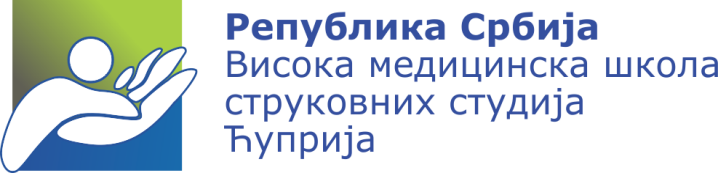 Лоле Рибара 1/2, 35230 Ћуприја, Тел: 035/401-140, Факс: 035/401-130, www.vmscuprija.edu.rs, vmscuprija@gmail.comПИБ: 101371421, МБ: 17228838, Шифра делатности: 8542, Текући рачун: 840-1380666-30Лоле Рибара 1/2, 35230 Ћуприја, Тел: 035/401-140, Факс: 035/401-130, www.vmscuprija.edu.rs, vmscuprija@gmail.comПИБ: 101371421, МБ: 17228838, Шифра делатности: 8542, Текући рачун: 840-1380666-30П1Наставник вештина демонстрира јасно и разумљивоП2Наставник вештина показује прегледно и истиче најбитнијеП3Наставник вештина реализује одговарајућим темпом предвиђен програм вежби у складу са теоријском наставомП4Наставник вештина долази на час добро припремљенП5Наставник вештина држи вежбе у договореним терминима и без кашњењаП6Наставник вештина подстиче укључивање и учествовање студената у практичном радуП7Наставник вештина реализује вежбе тако да је студент активни учесникП8Наставник вештина одговара на студентска питања и води рачуна о мишљењу студенатаП9Наставник вештина је спреман и вољан да помогне у савладавању практичне наставеП10Како у целини оцењујете вежбе из овог предмета?ИзлазностПросек100%3,7896%3,9080%3,9895%4,1992%4,3689%4,4095%4,43100%4,4497%4,4793%4,4996%4,5390%4,5589%4,5678%4,6193%4,6291%4,65100%4,6598%4,6990%4,6983%4,7088%4,7195%4,7186%4,7195%4,7474%4,7592%4,7595%4,7698%4,7695%4,7997%4,7983%4,7999%4,8092%4,8198%4,8194%4,8186%4,81100%4,8399%4,8396%4,8494%4,8498%4,8596%4,8696%4,8895%4,8897%4,8995%4,89100%4,8985%4,9093%4,9197%4,9292%4,9495%4,9585%4,9596%4,9994%5,00П1Наставник вештина демонстрира јасно и разумљивоП2Наставник вештина показује прегледно и истиче најбитнијеП3Наставник вештина реализује одговарајућим темпом предвиђен програм вежби у складу са теоријском наставомП4Наставник вештина долази на час добро припремљенП5Наставник вештина држи вежбе у договореним терминима и без кашњењаП6Наставник вештина подстиче укључивање и учествовање студената у практичном радуП7Наставник вештина реализује вежбе тако да је студент активни учесникП8Наставник вештина одговара на студентска питања и води рачуна о мишљењу студенатаП9Наставник вештина је спреман и вољан да помогне у савладавању практичне наставеП10Како у целини оцењујете вежбе из овог предмета?П1П2П3П4П5П6П7П8П9П10Укупан просекПросечна оцена4,684,684,694,704,684,714,694,694,684,684,69Медијана4,774,774,764,784,784,784,774,784,804,764,76Минимум3,903,813,793,552,903,903,833,882,903,533,78Максимум5,005,005,005,005,005,005,005,005,005,005,00Студијски програм(3,50-4,00](4,00-4,50](4,50-5,00]УкупноСтруковна медицинска сестра032023Струковни физиотерапеут21710Струковни козметичар-естетичар1157Струковна медицинска сестра - бабица0145Струковни фармацеутски техничар0066Струковни медицински  радиолог0134Укупно374555Година студија(3,50-4,00](4,00-4,50](4,50-5,00]УкупноПрва година211013Друга година152026Трећа година011516Укупно374555